Tom PotterCell: (877) IT-Admin http://tompotter.com
Full time only; no contracting, contract to hire, consulting, or full time for consulting companies please. Not available for travel. Relocation opportunities will be considered. Remote opportunities preferred.Senior Saas Platform Deployment EngineerSenior Systems AdministratorSenior Systems Administrator LeadNetwork Operations Center ManagerWebmaster (Project Manager)Network Operations Center EngineerTechnical Support ManagerTier III Technical Support EngineerManager Of Information SystemsTECHNICAL EXPERIENCEOperating Systems: Windows, Linux (CentOS, RedHat, Ubuntu, Suse), Solaris, AS/400Software: Puppet, MySQL, Git, Postfix, Ecelerity, InterMail, Apache, Gunicorn, Nginx, Tomcat, HaProxy, Riak, Elasticsearch, Bind, Rsync, Squid, SNMP, Jira, Confluence, Oracle 9iAS Portal, VMWare, Bugzilla, RT, Clarify, Remedy, Dairyland, CamStudio, OpenVPN, Google Apps.Network: Cisco VPN Concentrator, BigIP Load Balancers, Netscreen, Alteon GSLB Load Balancers, Cisco Network Registrar, DNS, DHCP, SNMP, Ciscoworks, HaProxy, Centreon, Nagios, Zenoss, OpManager, New Relic.Virtualization And Cloud: VMware, ESX, Vcenter, VirtualBox, Amazon Web Services (AWS: EC2, Route53, VPC, S3, RDS, IAM, CloudFormation, AWScli).CERTIFICATIONSAWS Solutions Architect AssociateA+Linux+Network+Center for Leadership Excellence Management Training – 2001PROFESSIONAL EXPERIENCEPitney Bowes, Austin, Texas (February 2015 ~ Current) Sr. Saas Solutions Platform Deployment EngineerArchitect default deployment methodologies for all products in Amazon Web Services (AWS) using Cloudformation.Participate in a globally dispersed team to architect, code, and deploy platform components to support migration of multiple products to AWS cloud.Produce documentation and training videos to support deployment methodologies.Provide support to peers in deployment processes.Agile/Scrum.Pitney Bowes (contractor), Austin, Texas (June 2014 ~ February 2015) System AdministratorWindows 2008 R2 Server and CentOS configuration, maintenance, and deployment.Development of deployment scripts for 3rd party applications (Bash, Puppet, Kickstart).Puppet development including custom modules and manifests.Splunk administration. ELK stack, Elasticseach, Logstash, Kibana.SaaS application maintenance and upgrades. Klink, Austin Texas (November 2012 ~ April 2014) Operations Lead – System AdministratorManagement of Linux systems in geographically distributed environment.Amazon Web Services: VPC, EC2, S3, IAM, RDS, Route53, SES, AWScli, Cloudformation.Developed management scripts in Bash, Json, Ruby and Cloudformation.Puppet configuration management and development.Deployed Nagios XI monitoring systems.Deployment and management of Splunk for logging aggregation.Jenkins to build deb packages. Apt repository management.Jira administration.Deployment and management of Mezeo file server clusters.Service management including Riak, Elasticsearch. RabbitMQ, Gunicorn, Memcached, Tika, HaProxy, Nginx, Tomcat, Puppet, NewRelic.Pitney Bowes (contractor), Austin, Texas (April 2012 ~ November 2012) System AdministratorWindows 2008 R2 Server configuration and deployment.Solaris server configuration.ESX 5 and VCenter installation on Dell Blades. Virtualizing hardware servers.Kickstart development, PXE, DHCP.Linux OS hardening per DOD/STIG guidelines.Alienvault, Tomcat, HaProxy, Splunk.SaaS application maintenance and upgrades.Data center rack, stack, builds (RAM, CPU, Disks, interfaces,etc.), configuration and provisioning.Austin, Texas (April 2011 ~ April 2012) Independent Contractor, ConsultingInstallation, configuration and development of various open source applications including CMS, Ecommerce, and list managers.Amazon Web Services. Deployment and configuration. Data loss recovery.Magento development and deployment.Desktop Support (virus removal, data backups, data recovery). Office LAN management.Migrations to Google Apps.Lyris, San Jose / Menlo Park, California (June 2007 ~ September 2010)Network Operations Manager ~ Senior Systems AdministratorManagement of 1200+ collocated servers.Jira and Confluence Administration/development/deployment.Linux systems provisioning, builds.Administration: Cisco VPN Concentrator, Big IP Load Balancers, Netscreen.MySQL, Postfix, Ecelerity MTA, Apache.OpManager, Zenoss, Nagios, Nagvis, Centreon.Bash and PHP scripting.SaaS application diagnostics. Developed network status notification applications.Developed applications to generate Nagvis graphs from Nagios DB.Data center rack, stack, builds (RAM, CPU, Disks, interfaces,etc.), configuration and provisioning.TellMe Networks, Mountain View, California (February 2006 ~ September 2006) Network Operations ManagerManaged a team of 4 employees.Management of 3000+ servers and networking equipment across multiple geographical locations.Network monitoring, diagnosis, triage and resolution of voice automation application issues.Generation of event reports and statistics.TDM and IP traffic management including ATT TFRC, MCI, MPLS, load balancers, and VOIP across multiple redundant data centers.Installation of software and hardware patches.Dispatch and management of escalations to telco, data center, systems, and network engineering.Represented the NOC in Change Control process meetings.Sun Microsystems, Palo Alto, California (June 2001 ~ June 2002) Webmaster (1 year contract)Managed RFP's. Negotiated hosting, developer, and maintenance contracts.Generated comparative analysis of application servers and vendors for website redeployment project.Documented business requirements for multiple internal certification stakeholders (SunTone).Project Manager of migration to new data center including application migration from legacy JSP application to Oracle 9iAS Portal, DNS, email, and all associated web services.Oracle 9iAS Portal database management and development.Implement network security policies (VPN, firewall, network topology).Implement web based bug tracking and project management services.ISP Channel, Mountain View, CA (September 1999 ~ May 2001)Network Operations EngineerDesigned and deployed network status reporting applications (MySql, PHP, Perl, and Apache).Represented the NOC and Technical Support departments in Change Control process meetings.Drafted and implemented policies and procedures.Deployed, configured, debugged and administrated network monitoring applications for 1200+ devices on over 100 networks (ProactiveNet - Pronto Watch, SNMP)Programmed Cisco CMTS CLI application and Cisco Network Registrar to manage and provision devices. Implementation allows for provisioning multiple tiered product offerings.Created various QOS configuration profiles for client cable modems.Monitored satellite links, various WAN connections, DHCP, TFTP, and DNS services nationwide.Responded to and managed network outages as reported by customers, HP OpenView and other monitoring applications. Generate service tickets and managed service ticket queues.ISP Channel, Mountain View, CA (September 1999 ~ May 2001) Technical Support SupervisorManaged up to seventy Support Technicians for a high speed cable Internet service provider.Conducted weekly technical product training classes to improve technical team's performance.Conducted frequent evaluations such as monitoring and reviews of Technical Support calls to troubleshoot and redesign training operations.Interviewed Technical Support job applicants. Processed terminations.Formed strong working relationships with colleagues at all levels, serving as go-to technical resource for a wide range of technical issues.ISP Channel, Mountain View, CA (September 1999 ~ May 2001)Tier III Technical Support EngineerResponsible for all trouble tickets unresolved by Tier I and II Technicians.Managed escalation's assigned by Directors of Technical Support, Director of Customer Service, and VP of Field Operations.Approved and dispatched interdepartmental escalation's; NOC, Systems Engineering, Customer Service, Field Engineering and RF Technicians.Conducted RF signal diagnostics using SNMP and HP OpenView to analyze network issues.Email migration support and administration of InterMail server.Collaborated and provided requirements for SNMP mib development to be developed by General Instrument Corporation on their Surfboard Cable Modems.Earthlink Network, Burbank, California (October 1998 ~ September 1999) Technical SupportProvided front line Technical Support for ISP clientele (Windows 3.1, Windows 95, Windows 98, Windows NT and IMac systems).Diagnosed and resolved network connectivity, hardware, and desktop application issues.Performed QA on multiple Earthlink Software Applications.Alternate Team Supervisor.Team member on pilot program for live chat Technical Support. Processing support email queue.Thompson Community Hospital, Burbank, California (January 1997 ~ September 1998) Manager of Information SystemsIBM AS/400 Systems and Network Administrator.Data center relocation Project Manager.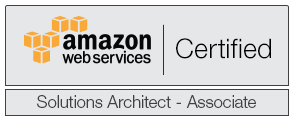 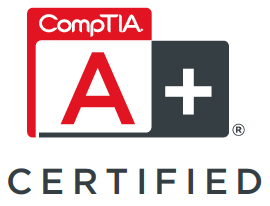 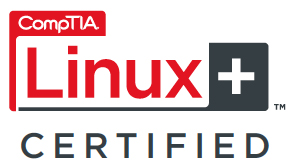 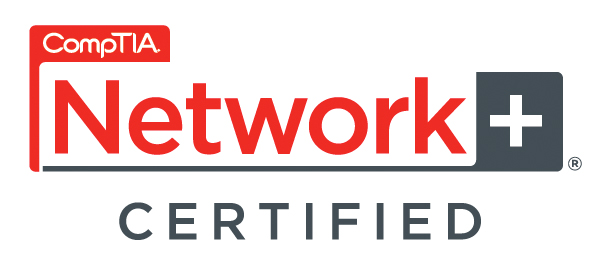 